Petersburg Medical Center Foundation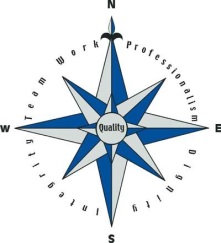 103 Fram Street					                 	     Phone:  907-772-4291 PO Box 589							         Fax:  907-772-3085 Petersburg, AK  99833MINUTESREGULAR PETERSBURG MEDICAL CENTER FOUNDATION MEETINGSeptember 17,2018The Petersburg Medical Center Foundation board was called to order in CEO’s office at Petersburg Medical Center by Elizabeth Bacom at 08:45 a.m.  Present were: Elizabeth Bacom, Sarah Holmgrain, and Phil Hofstetter. There was a quorum. APPROVAL OF THE AGENDA: Sarah Holmgrain made a motion to approve the agenda and Phil Hofstetter seconded the motion. Voice vote was taken with Sarah Holmgrain, Elizabeth Bacom, and Phil Hofstetter.  Motion carried 3-0.Executive Session: The board needs to discuss the Foundations financials and how the scholarship money will be distributed. Sarah Holmgrain made a motion to move to executive session, Phil Hofstetter seconded the motion. The board moved into executive session at 08:56 am. The board came out of executive session at 09:19 am.ADJOURNMENT: Sarah Holmgrain made a motion to approve the agenda and Phil Hofstetter seconded the motion. Voice vote was taken with Sarah Holmgrain, Elizabeth Bacom, and Phil Hofstetter.  Motion carried 3-0. The Board dismissed at 09:23 a.m.Respectfully submitted by Sarah Holmgrain		Sarah Holmgrain			Sarah Holmgrain, Secretary/TreasurerPMC FOUNDATION				-2-	       		          		September 17,2018SUMMARYSeptember 17, 2018Regular Meeting1. APPROVED the agenda.